السؤال الأول: ضع/ي كلمة (صح) أمام العبارة الصحيحة وكلمة (خطأ) أمام العبارة الخاطئة فيما يأتي: -السؤال الثاني: اختار/ي الإجابة الصحية فيما يلي: -1-تسمم يحدث نتيجة تناول غذاء ملوث بالبكتريا يسمى:   أ- تسمم بالغازات                                                                   ب- تسمم غذائي                                                          ج- تسمم بمشتقات البترول2 - من آداب زيارة المريض: أ- الجلوس لوقت متأخر.                                                     ب- اختيار الحديث المناسب.                                   ج- ازعاج المريض.3-من وسائل الدعاية والاعلان: أ-التلفاز                                                                                         ب- مواقع التواصل الاجتماعي                              ج-جميع ماسبق 4- من اشكال القمح:	أ- السميد                                                                                ب- البرغل                                                                      ج- جميع ما سبق 5- في هذا الفصل يكثر الغرق:أ- الصيف.                                                                            ب-الخريف.                                                                  ج- الشتاء6- احمرار بسيط في الجلد يصنف الى:أ- حروق الدرجة الرابعة                                             ب- حروق الدرجة الثالثة.                                       ج- حروق الدرجة الاولى.7- من مزايا الاجتماعات الدورية: أ- المبالغة في الضيافة.                                              ب- اتاحة الفرصة للاجتماع بالأقارب.           ج- حدوث بعض المشاحنات.8- من أبواب الصرف:أ- الغذاء.                                                                       ب-احتياجات المنزل.                                                     ج- جميع ما سبق 9- مقدرة الفرد على حسن استغلال الموارد المتاحة المرتبطة بكافة الخدمات المتوفرة وعدم الاسراف هو: أ- الوي الاستهلاكي                                                     ب-الدعاية.                                                                     ج-الاعلان10-هو التخلص من معظم الرطوبة الموجودة في الأطعمة:أ-التبريد.                                                                       ب- تجفيف.                                                                     ج- تجميد 11-يستخدم لتسخين وتجفيف المواد الغذائية أ- الثلاجة.                                                                   ب- الفرن.                                                                        ج- الغلاية12-الزيارة حديثاً:أ- تكون بموعد مسبق                                               ب- مفاجئة.                                                                    ج- يسيرة ودون تكلف.13-من محتويات البطاقة الارشادية الغذائية أ-المصروفات.                                                                ب-الاستهلاك.                                                                ج- اسم المادة الغذائية14-من أنواع الكسور:أ- المفتوحة.                                                                 ب-المغلقة.                                                                          ج- جميع ما سبق15-من حالات الميزانية يكون فيها المصروفات مساوية للإيراداتأ- ادخار.                                                                        ب- عجز.                                                                               ج-متوازنة المملكـة العـربية السعـودية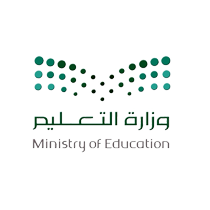 المادة: مهارات حياتية واسريةوزارة التعليمالصف: ثالث متوسط (انتساب)الإدارة العامة للتعليم بمحافظة   الزمن:مدرسة: ...............أسئلة اختبار الفصل الدراسي الأول من العام الدراسي 1445 هـ (انتساب)أسئلة اختبار الفصل الدراسي الأول من العام الدراسي 1445 هـ (انتساب)أسئلة اختبار الفصل الدراسي الأول من العام الدراسي 1445 هـ (انتساب)1- حفظ الطعام في اقل من الصفر المئوي يسمى تجميد2- من السلوكيات الخاطئة في آداب الزيارة دق جرس الباب طويلا3- ما يميز الزيارات قديما انها غير مكلفة لزائر والمضيف      4- يفضل اشتراك افراد الاسرة في تخطيط الميزانية  5- من المواد الحافظة بنزوات الصوديوم وهي مادة طبيعية6- من فوائد القمح انه مفيد للبشرة والشعر7- طلباتك يجب ان تكون في حدود الميزانية المتاحة لك. 8- الكدمة هي نزيف داخلي يتسرب عبر الانسجة فيغير لون الجلد الى الازرق9- من آداب الزيارة ان تكون الزيارة في وقت متأخر   10- يفضل اعتماد كبار السن على الخبز الأسمر11- تذبذب الأسعار من العوامل المؤثرة في عدم نجاح تنفيذ الميزانية                 12- اكرام الضيوف يعني المبالغة في تقديم الطعام والشراب               13- ينبغي عدم التسرع في شراء الأغذية لان التمهل في الفحص والمقارنة يوفر المال14-يحفظ اللحم لفترة طويلة بطريقة التبريد15- الاختناق هو انسداد مجرى التنفس بتأثير جسم غريب